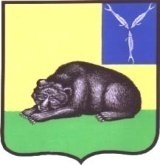 АДМИНИСТРАЦИЯВОЛЬСКОГО  МУНИЦИПАЛЬНОГО РАЙОНА
 САРАТОВСКОЙ ОБЛАСТИ ПОСТАНОВЛЕНИЕ   от 22.06.2021г.  №1290Об утверждении административного регламента предоставления муниципальной услуги «Выдача разрешенияна использование земель или земельного участка, находящихся в муниципальной собственности, без предоставления земельных участков и установления сервитута»В целях реализации прав и законных интересов граждан и организаций при исполнении органами местного самоуправления муниципальных услуг, обеспечения публичности и открытости данной деятельности, повышения качества и доступности предоставления муниципальных услуг, в соответствии с Федеральным законом от 27.07.2010г. № 210-ФЗ «Об организации предоставления государственных и муниципальных услуг», постановлением администрации Вольского муниципального района от 26.12.2018г. № 2578 «О разработке и утверждении административных регламентов исполнения муниципальных функций и административных регламентов предоставления муниципальных услуг», на основании ст. 29, 35 и 50 Устава Вольского муниципального района, ПОСТАНОВЛЯЮ:	1. Утвердить административный регламент предоставления муниципальной услуги «Выдача разрешения на использование земель или земельного участка, находящихся в муниципальной собственности, без предоставления земельных участков и установления сервитута» согласно приложению.2. Признать утратившими силу:1) постановление администрации Вольского муниципального района Саратовской области от 05.11.2015 г. № 3178 «Об утверждении административного регламента предоставления муниципальной услуги «Выдача разрешения на использование земель или земельного участка, находящихся в муниципальной собственности, без предоставления земельных участков и установления сервитута»;2) постановление администрации Вольского муниципального района Саратовской области от 14.12.2016 г. № 2713 «О внесении изменений в административный регламент предоставления муниципальной услуги «Выдача разрешения на использование земель или земельного участка, находящихся в муниципальной собственности, без предоставления земельных участков и установления сервитута», утвержденный постановлением администрации Вольского муниципального района от 05.11.2015г. № 3178»;3) постановление администрации Вольского муниципального района Саратовской области От 26.12.2018 г. № 2609 «О внесении изменений в постановление администрации Вольского муниципального района от 05.11.2015г. № 3178 «Об утверждении административного регламента предоставления муниципальной услуги «Выдача разрешения на использование земель или земельного участка, находящихся в муниципальной собственности, без предоставления земельных участков и установления сервитута».	3. Контроль за исполнением настоящего постановления возложить на  первого заместителя главы администрации Вольского муниципального района по жизнеобеспечению и безопасности.	4. Настоящее постановление вступает в силу с даты официального опубликования.    Глава Вольскогомуниципального района                                                                    В. Г. МатвеевПриложение к постановлению администрации Вольского муниципального района от от 22.06.2021г. № 1290АДМИНИСТРАТИВНЫЙ РЕГЛАМЕНТпредоставления муниципальной услуги «Выдача разрешения на использование земель
или земельного участка, находящихся в муниципальной собственности,
без предоставления земельных участков и установления сервитута»(далее - Регламент)I. Общие положения1 .Предмет регулирования регламента.1.1 Настоящий административный регламент оказания муниципальной услуги «Выдача разрешения на использование земель или земельного участка, находящихся в государственной или муниципальной собственности, без предоставления земельных участков и установления сервитута» (далее - Административный регламент) разработан в целях повышения качества оказания и доступности муниципальной услуги, создания комфортных условий для потребителей муниципальной услуги и устанавливает сроки и последовательность действий уполномоченных органов администрации Вольского муниципального района при предоставлении муниципальной услуги.1.2  Круг заявителей.1.2.1 Получателями муниципальной услуги являются физические и юридические лица, либо их представители.С заявлением вправе обратиться представители заявителя, действующие в силу полномочий, основанных на оформленной в установленном законодательством Российской Федерации порядке доверенности, на указании федерального закона либо на акте уполномоченного на то государственного органа или органа местного самоуправления (далее по тексту - представитель заявителя).Заявление подписывается заявителем либо представителем заявителя.1.3. Требования к порядку информирования о предоставлении муниципальной услуги1.3.1.Порядок получения информации заявителями по вопросам предоставления муниципальной услуги, которые являются необходимыми и обязательными для предоставления муниципальной услуги, сведений о ходе предоставления указанных услуг, в том числе с использованием федеральной государственной информационной системы "Единый портал государственных и муниципальных услуг (функций)".1.3.2. С помощью портала можно получить следующую информацию:порядок предоставления муниципальной услуги;перечень документов, требующихся для предоставления муниципальной услуги;время приема и выдачи документов;сроки предоставления муниципальной услуги;досудебный (внесудебный) порядок обжалования решений и действий (бездействия) администрации, предоставляющей муниципальную услугу, а также её должностных лиц.Порядок, форма, место размещения и способы получения справочной информации, в том числе на стендах в местах предоставления муниципальной услуги и услуг, которые являются необходимыми и обязательными для предоставления муниципальной услуги, а также на официальном сайте администрации Вольского муниципального района:Информирование по вопросам предоставления муниципальной услуги осуществляется следующими способами:индивидуальное устное информирование непосредственно в подразделении;индивидуальное устное информирование по телефону;индивидуальное информирование в письменной форме, в том числе в форме электронного документа;публичное устное информирование с привлечением средств массовой информации;публичное письменное информирование.Информирование по вопросам предоставления муниципальной услуги вышеуказанными способами, осуществляется с учетом требований, установленных Федеральным законом от 02.05.2006 года№ 59-ФЗ «О порядке рассмотрения обращений граждан Российской Федерации».Для получения информации (консультации) по процедуре предоставления муниципальной услуги заявитель вправе обратиться непосредственно в отделе землеустройства и градостроительной деятельности администрации Вольского муниципального района Саратовской области (далее по тексту - подразделение) в соответствии с графиком приема заявителей.Время ожидания заинтересованных лиц при индивидуальном устном информировании не может превышать 15 минут.При ответах на личные обращения специалисты подразделения подробно и в вежливой (корректной) форме информируют обратившихся по вопросам:местонахождения и графика работы подразделения, предоставляющего муниципальную услугу, местонахождения и графиков работы иных органов, обращение в которые необходимо для получения муниципальной услуги;перечня документов, необходимых для получения муниципальной услуги;времени приема и выдачи документов;срока предоставления муниципальной услуги;порядка обжалования решений, действий (бездействия), принимаемых и осуществляемых в ходе предоставления муниципальной услуги.Для получения информации по вопросам предоставления муниципальной услуги заявители могут обратиться к специалистам подразделения по телефону в соответствии с графиком приема заявителей.При ответах на телефонные обращения специалисты подразделения подробно и в вежливой (корректной) форме информируют обратившихся по вопросам предоставления муниципальной услуги.Для получения информации по вопросам предоставления муниципальной услуги заявители могут обратиться в Администрацию письменно посредством почтовой связи, электронной почты либо подав письменное обращение непосредственно в подразделение.Письменные (электронные) обращения заявителей подлежат обязательной регистрации в течение трех календарных дней с момента поступления.В письменном обращении указываются:фамилия, имя, отчество (последнее - при наличии) (в случае обращения физического лица);полное наименование заявителя (в случае обращения от имени юридического лица);наименование органа, в который направляется письменное обращение, либо фамилия, имя, отчество соответствующего должностного лица, либо должность соответствующего лица;почтовый адрес, по которому должны быть направлены ответ, уведомление о переадресации обращения;предмет обращения;личная подпись заявителя (в случае обращения физического лица);подпись руководителя юридического лица либо уполномоченного представителя юридического лица (в случае обращения от имени юридического лица);дата составления обращения.В подтверждение своих доводов заявитель по своей инициативе прилагает к письменному обращению документы и материалы либо их копии.Для работы с обращениями, поступившими по электронной почте, назначается специалист органа местного самоуправления, подразделения, который не менее одного раза в день проверяет наличие обращений. При получении обращения указанный специалист, направляет на электронный адрес заявителя уведомление о получении обращения.Обращение, поступившее в Администрацию, подразделение в форме электронного документа, должно содержать следующую информацию:фамилию, имя, отчество (последнее - при наличии) (в случае обращения физического лица);полное наименование заявителя (в случае обращения от имени юридического лица);адрес электронной почты, если ответ должен быть направлен в форме электронного документа;почтовый адрес, если ответ должен быть направлен в письменной форме;предмет обращения.Заявитель вправе приложить к такому обращению необходимые документы и материалы в электронной форме либо направить указанные документы и материалы или их копии в письменной форме.Рассмотрение письменного (электронного) обращения осуществляется в течение 30 календарных дней со дня подачи в уполномоченный орган документов.Ответ на обращение дается в простой, четкой и понятной форме с указанием должности, фамилии, имени и отчества, номера телефона исполнителя, подписывается главой Вольского муниципального района.В соответствии с федеральным законодательством ответ на обращение гражданина направляется в форме электронного документа по адресу электронной почты, указанному в обращении, поступившем в форме электронного документа, и в письменной форме по почтовому адресу, указанному в обращении, поступившем в письменной форме. По просьбе гражданина, изложенной в обращении, ответ дополнительно направляется в установленные федеральным законодательством сроки по почтовому адресу или адресу электронной почты, указанному в обращении.Ответ должен содержать информацию по существу поставленных в обращении гражданина вопросов, за исключением случаев, установленных федеральным законодательством, дату документа, регистрационный номер, наименование должности лица, его подписавшего, его фамилию, инициалы, подпись и номер контактного телефона.Информирование заявителей по предоставлению муниципальной услуги осуществляется на безвозмездной основе.Со дня представления заявления и документов для предоставления муниципальной услуги заявитель имеет право на получение сведений о ходе предоставления муниципальной услуги по телефону, электронной почте, непосредственно в подразделении, а также посредством Единого и регионального порталов - в случае подачи заявления через указанные порталы.1.3.3.Порядок, форма, место размещения и способы получения справочной информации, в том числе на стендах в местах предоставления муниципальной услуги, которые являются необходимыми и обязательными для представления муниципальной услуги, а также на официальных сайтах администрации Вольского муниципального района, предоставляющего муниципальную услугу, организаций, участвующих в предоставлении муниципальной услуги, в многофункциональном центре предоставления государственных и муниципальных услуг:Информация об органе местного самоуправления, его структурных подразделениях, предоставляющих муниципальную услугу, организациях, участвующих в предоставлении муниципальной услуги.Информация, предоставляемая заинтересованным лицам о муниципальной услуге, является открытой и общедоступной. Сведения о местах нахождения и графике работы органа местного самоуправления, его структурных подразделений, предоставляющих муниципальную услугу, организациях, участвующих в предоставлении муниципальной услуги, а также многофункциональных центров предоставления государственных и муниципальных услуг (далее по тексту - МФЦ), представлены в приложении № 1 к настоящему административному регламенту.Сведения о местах нахождения и графиках работы, контактных телефонах, адресах электронной почты Администрации, его структурных подразделений, предоставляющих муниципальную услугу, организациях, участвующих в предоставлении муниципальной услуги, а также МФЦ, размещаются на информационных стендах и официальных сайтах вышеуказанных организаций, на порталах государственных и муниципальных услуг (функций) (http://www.gosuslugi.ru, http://64.gosuslugi.ru) (далее - Единый и региональный порталы), в средствах массовой информации.Информирование заинтересованных лиц по вопросам предоставления муниципальной услуги осуществляется специалистами подразделения, МФЦ.Местонахождение подразделения:г. Вольск, ул. Октябрьская, д. 114, кабинеты: № 39, № 52График работы специалистов подразделения:понедельник - пятница с 8.00 ч. -17.00 ч.,перерыв на обед с 12.00 ч. до 13.00 ч.;выходные дни - суббота, воскресенье.Прием граждан специалистами подразделения: понедельник - четверг с 08.00 ч. - 12.00 ч.Телефоны для консультации:  8(845-93)7-16-34,7-42-64 Адрес официального сайта: Вольск.рф Адреса электронной почты: OZ1GD@yandex.ruГрафик работы специалистов МФЦ: понедельник - пятница с 9.00 ч. до 20.00 ч., суббота - с 9.00 ч. до 17.00 ч. без перерыва на обед; выходной день - воскресенье.Местонахождение МФЦ: г. Вольск, ул. Октябрьская, д. 108Телефоны для консультации: 8-927-620-67-95; 8-927-620-65-74; 8-927-620-76-62Порядок, форма и место размещения информации по вопросам предоставления муниципальной услуги.Информирование по вопросам предоставления муниципальной услуги осуществляется путем размещения на информационных стендах, расположенных в здании подразделения, официальном сайте Администрации, посредством Единого и регионального порталов следующей информации:выдержек из нормативных правовых актов, регулирующих деятельность по предоставлению муниципальной услуги;текста Административного регламента;перечня документов, необходимых для предоставления муниципальной услуги, подлежащих представлению заявителем, а также требований, предъявляемых к этим документам;перечня оснований для отказа в предоставлении муниципальной услуги;графика приема заявителей;образцов документов;информации о размере государственной пошлины за предоставление муниципальной услуги и образца платежного поручения с необходимыми реквизитами (при наличии).Информация о месте нахождения и графике работы МФЦ, через которые могут быть поданы (получены) документы в рамках предоставления муниципальной услуги, подана жалоба на решение, действия (бездействие) и решений, принятых (осуществляемых) в ходе предоставления муниципальной услуги, размещается на информационных стендах, расположенных в здании по адресу: г. Вольск, ул. Октябрьская, 108 и официальном сайте Администрации, официальном сайте Единого портала МФЦ Саратовской области http://www.mfc64.ru/.II. Стандарт предоставления муниципальной услугиНаименование муниципальной услуги.Выдача разрешения на использование земель или земельного участка, находящихся в муниципальной собственности, без предоставления земельных участков и установления сервитута, (далее - муниципальная услуга).2.2. Наименование структурного подразделения администрации Вольского муниципального района, предоставляющего муниципальную услугуСтруктурное подразделение, ответственное за организацию предоставления муниципальной услуги, отдел землеустройства и градостроительной деятельности .Прием заявления и приложенных к нему документов на предоставление муниципальной услуги, выдача документов, являющихся результатом предоставления муниципальной услуги, могут осуществляться через МФЦ, при условии заключения соглашений о взаимодействии с МФЦ.Администрация не вправе требовать от заявителя осуществления действий, в том числе согласований, необходимых для получения муниципальной услуги связанных с обращением в иные государственные и муниципальные органы и организации, за исключением получения услуг, включенных в перечень услуг, которые являются необходимыми и обязательными для предоставления муниципальных услуг.2.3.Описание результата предоставления муниципальной услугивыдача или направление непосредственно заявителю либо направление в МФЦ для последующей выдачи заявителю (в случае подачи заявителем заявления о предоставлении муниципальной услуги через МФЦ и указания в нем волеизъявления получить результат предоставления муниципальной услуги через МФЦ) постановления Разрешения на использование земель или земельных участков находящихся в муниципальной собственности, без предоставления земельного участка и установления сервитута;выдача (направление) непосредственно заявителю либо направление в МФЦ для последующей выдачи заявителю (в случае подачи заявителем заявления о предоставлении муниципальной услуги через МФЦ и указания в нем волеизъявления получить результат предоставления муниципальной услуги через МФЦ) уведомления об отказе в предоставлении муниципальной услуги.решение об использовании земель или земельного участка заинтересованным лицом без предоставления земельного участка и установления сервитута для размещения для размещения объектов, виды которых установлены постановлением Правительства Российской Федерации от 3 декабря 2014 года N 1300 принимается в течение 30 календарных дней с момента поступления в уполномоченный орган документов. решение о выдаче разрешения должно содержать:а) указание об обязанности лиц, получивших разрешение, выполнить предусмотренные статьей 39.35 Земельного кодекса Российской Федерации требования в случае, если использование земель или земельных участков привело к порче или уничтожению плодородного слоя почвы в границах таких земель или земельных участков;б) указание о предусмотренной статьей 39.34 Земельного кодекса Российской Федерации возможности досрочного прекращения действия разрешения со дня предоставления земельного участка физическому или юридическому лицу и сроки направления уполномоченным органом заявителю уведомления о предоставлении земельного участка таким лицам;в) согласование осуществления рубок деревьев, кустарников, расположенных в границах земельного участка, части земельного участка или земель из состава земель населенных пунктов, предоставленных для обеспечения обороны и безопасности, земель промышленности, энергетики, транспорта, связи, радиовещания, телевидения, информатики, земель для обеспечения космической деятельности, земель обороны, безопасности и земель иного специального назначения (за исключением земель, указанных в пункте 3 части 2 статьи 23 Лесного кодекса Российской Федерации), в отношении которых выдается разрешение, за исключением случаев, если запрет на рубку и (или) ограничение рубки установлены в соответствии с федеральными законами и законами субъектов Российской Федерации (при условии представления заявителем информации, указанной в подпункте "и" пункта 2.6.1 настоящего административного регламента).Срок предоставления муниципальной услуги 30 дней.-	в течение 30 календарных дней с момента поступления в уполномоченный орган документов принимается решение об использовании либо от отказе в использовании земель или земельного участка заинтересованным лицом без предоставления земельного участка и установления сервитута для размещения для размещения объектов, виды которых установлены постановлением Правительства Российской Федерации от 3 декабря 2014 года N 1300:1. Подземные линейные сооружения, а также их наземные части и сооружения, технологически необходимые для их использования, для размещения которых не требуется разрешения на строительство.2. Водопроводы и водоводы всех видов, для размещения которых не требуется разрешения на строительство.3. Линейные сооружения канализации (в том числе ливневой) и водоотведения, для размещения которых не требуется разрешения на строительство.4. Элементы благоустройства территории, в том числе малые архитектурные формы, за исключением некапитальных нестационарных строений и сооружений, рекламных конструкций, применяемых как составные части благоустройства территории.4(1). Пандусы и другие приспособления, обеспечивающие передвижение маломобильных групп населения, за исключением пандусов и оборудования, относящихся к конструктивным элементам зданий, сооружений.5. Линии электропередачи классом напряжения до 35 кВ, а также связанные с ними трансформаторные подстанции, распределительные пункты и иное предназначенное для осуществления передачи электрической энергии оборудование, для размещения которых не требуется разрешения на строительство.6. Нефтепроводы и нефтепродуктопроводы диаметром DN 300 и менее, газопроводы и иные трубопроводы давлением до 1,2 Мпа, для размещения которых не требуется разрешения на строительство.7. Тепловые сети всех видов, включая сети горячего водоснабжения, для размещения которых не требуется разрешения на строительство.8. Геодезические, межевые, предупреждающие и иные знаки, включая информационные табло (стелы) и флагштоки.9 Защитные сооружения гражданской обороны, сооружения инженерной защиты, для размещения которых не требуется разрешения на строительство.10. Объекты, предназначенные для обеспечения пользования недрами, для размещения которых не требуется разрешения на строительство.11. Линии связи, линейно-кабельные сооружения связи и иные сооружения связи, для размещения которых не требуется разрешения на строительство.12. Проезды, в том числе вдольтрассовые, и подъездные дороги, для размещения которых не требуется разрешения на строительство.13. Пожарные водоемы и места сосредоточения средств пожаротушения.14. Пруды-испарители.15. Отдельно стоящие ветроэнергетические установки и солнечные батареи, для размещения которых не требуется разрешения на строительство.16. Пункты охраны правопорядка и стационарные посты дорожно-патрульной службы, для размещения которых не требуется разрешения на строительство.17. Пункты весового контроля автомобилей, для размещения которых не требуется разрешения на строительство.18. Ограждающие устройства (ворота, калитки, шлагбаумы, в том числе автоматические, и декоративные ограждения (заборы), размещаемые на придомовых территориях многоквартирных домов.19. Нестационарные объекты для организации обслуживания зон отдыха населения, в том числе на пляжных территориях в прибрежных защитных полосах водных объектов (теневые навесы, аэрарии, солярии, кабинки для переодевания, душевые кабинки, временные павильоны и киоски, туалеты, питьевые фонтанчики и другое оборудование, в том числе для санитарной очистки территории, пункты проката инвентаря, медицинские пункты первой помощи, площадки или поляны для пикников, танцевальные, спортивные и детские игровые площадки и городки), для размещения которых не требуется разрешения на строительство.20. Лодочные станции, для размещения которых не требуется разрешения на строительство.21. Объекты, предназначенные для обеспечения безопасности людей на водных объектах, сооружения водно-спасательных станций и постов в береговой и прибрежной защитных полосах водных объектов, для размещения которых не требуется разрешения на строительство.22. Пункты приема вторичного сырья, для размещения которых не требуется разрешения на строительство.23. Передвижные цирки, передвижные зоопарки и передвижные луна-парки.24. Сезонные аттракционы, палатки и лотки, размещаемые в целях организации сезонных ярмарок, на которых осуществляется реализация продуктов питания и сельскохозяйственной продукции.25. Пункты проката велосипедов, роликов, самокатов и другого спортивного инвентаря, для размещения которых не требуется разрешения на строительство, а также велопарковки.26. Спортивные и детские площадки.27. Площадки для дрессировки собак, площадки для выгула собак, а также голубятни.28. Платежные терминалы для оплаты услуг и штрафов.29. Общественные туалеты нестационарного типа.         30. Зарядные станции (терминалы) для электротранспорта.31. Площадки для размещения строительной техники и строительных грузов, если проектом организации строительства размещение таких площадок предусмотрено за границами земельного участка, на котором планируются и (или) осуществляются строительство, реконструкция объекта капитального строительства, а также некапитальные строения, предназначенные для обеспечения потребностей застройщика (мобильные бытовые городки (комплексы производственного быта), офисы продаж).Перечень нормативных правовых актов, регулирующих отношения, возникающие в связи с предоставлением муниципальной услуги.Предоставление муниципальной услуги регламентируется следующими нормативными правовыми актами:Конституцией Российской Федерации от 12 декабря 1993 г;Федеральным законом от 6 октября 2003 года № 131-Ф3 «Об общих принципах организации местного самоуправления в Российской Федерации» («Российская газета», № 202, 8 октября 2003 года);Федеральным законом от 27 июля 2010 года № 210-ФЗ «Об организации предоставления государственных и муниципальных услуг» («Российская газета», 30 июля 2010 года, № 168);Федеральным законом от 2 мая 2006 года № 59-ФЗ «О порядке рассмотрения обращений граждан Российской Федерации» («Российская газета», № 95, 5 мая 2006 года);Федеральным законом от 25 октября 2001 года № 136-ФЗ «Земельный кодекс Российской Федерации» («Российская газета», №211-212, 30 октября 2004 года);Федеральным законом от 29 декабря 2004 года № 137-ФЗ «О введении в действие Земельного кодекса Российской Федерации» («Российская газета», №211-212, 30 октября 2004 года);Федеральным законом от 29 декабря 2004 года № 190-ФЗ «Градостроительный кодекс Российской Федерации» («Российская газета», №290, 30 декабря 2004 года);Федеральным законом от 29 декабря 2004 года № 191-ФЗ «О введении в действие Градостроительного кодекса Российской Федерации» («Российская газета», №290, 30 декабря 2004 года);Федеральным законом от 27 июля 2006 года № 152-ФЗ «О персональных данных» («Российская газета», № 165, 29 июля 2006 года);Федеральным законом от 06 апреля 2011 года № 63-ФЗ «Об электронной подписи» («Российская газета», №75, 08 апреля 2011 года);Постановлением Правительства Российской Федерации от 25 июня 2012 года № 634 «О видах электронной подписи, использование которых допускается при обращении за получением государственных и муниципальных услуг» («Российская газета», № 148, 02 июля 2012 года);Постановлением Правительства Российской Федерации от 27 ноября 2014 г. № 1244 «Об утверждении Правил выдачи разрешения на использование земель или земельного участка, находящихся в государственной или муниципальной собственности» («Собрание законодательства РФ», 08.12.2014, № 49 (часть VI), ст. 6951);Постановлением Правительства Российской Федерации от 3 декабря 2014 г. № 1300 «Об утверждении перечня видов объектов, размещение которых может осуществляться на землях или земельных участках, находящихся в государственной или муниципальной собственности, без предоставления земельных участков и установления сервитутов» («Собрание законодательства РФ», 15.12.2014, № 50, ст. 7089);Постановлением Правительства Саратовской области от 27.02.2015 г. № 79-П «Об утверждении Положения о порядке и условиях размещения объектов на землях или земельных участках, находящихся в государственной или муниципальной собственности, без предоставления земельных участков и установления сервитутов» (Официальный интернет-портал правовой информации www.pravo.gov.ru, 04.03.2015, «Собрание законодательства Саратовской области», № 10, февраль-март, 2015 (выход в свет 06.03.2015)»;Решением Вольского муниципального Собрания Вольского муниципального района Саратовской области от 30.05.2006г. №3/6-48 «О разграничении полномочий органов местного самоуправления в сфере управления и распоряжения земельными участками» (не опубликовано);Постановлением администрации Вольского муниципального района Саратовской области от 3.02.2014 № 441 "О порядке подготовки муниципальных правовых актов администрации Вольского муниципального района" (не опубликовано);Постановлением администрации Вольского муниципального района от 20.09.2012г. № 2314 "О порядке подачи и рассмотрения жалоб на решения и действия (бездействие) должностных лиц и муниципальных служащих администрации Вольского муниципального района".Исчерпывающий перечень документов, необходимых в соответствии с нормативными правовыми актами для предоставления муниципальной услуги и услуг, которые являются необходимыми и обязательными для предоставления муниципальной услуги, подлежащих представлению заявителем.Основанием для начала исполнения муниципальной услуги является поступление в администрацию Вольского муниципального района:Заявления о выдаче Разрешения (приложение 1).В заявлении должны быть указаны:а)	фамилия, имя и (при наличии) отчество, место жительства заявителя и реквизиты документа, удостоверяющего его личность, - в случае, если заявление подается физическим лицом;б)	наименование, место нахождения, организационно-правовая форма и сведения о государственной регистрации заявителя в Едином государственном реестре юридических лиц - в случае, если заявление подается юридическим лицом;в)	фамилия, имя и (при наличии) отчество представителя заявителя и реквизиты документа, подтверждающего его полномочия, - в случае, если заявление подается представителем заявителя;г)	почтовый адрес, адрес электронной почты, номер телефона для связи с заявителем или представителем заявителя;д)	предполагаемые цели использования земель или земельного участка в соответствии с пунктом 1 статьи 39.34 Земельного кодекса Российской Федерации;е)	кадастровый номер земельного участка- в случае, если планируется использование всего земельного участка или его части;ж)	срок использования земель или земельного участка (в пределах сроков, установленных пунктом 1 статьи 39.34 Земельного кодекса Российской Федерации);и) информация о необходимости осуществления рубок, деревьев, кустарников, расположенных в границах земельного участка, части земельного участка или земель из состава земель населенных пунктов, предоставленных для обеспечения обороны и безопасности, земель промышленности, энергетики, транспорта, связи, радиовещания, телевидения, информатики, земель для обеспечения космической деятельности, земель обороны, безопасности и земель иного специального назначения ( за исключением земель, указанных в п.3 ч.2 ст. 23 Лесного кодекса РФ), в отношений которых подано заявление,- в случае такой необходимости в соответствии с  постановлением Правительства РФ от 27.11.2014 № 1244.К заявлению о выдаче Разрешения прилагаются:а)	копии документов, удостоверяющих личность заявителя и представителя заявителя, и документа, подтверждающего полномочия представителя заявителя, в случае, если заявление подается представителем заявителя;б)	схема границ предполагаемых к использованию земель или части земельного участка на кадастровом плане территории с указанием координат характерных точек границ территории - в случае, если планируется использовать земли или часть земельного участка (с использованием системы координат, применяемой при ведении государственного кадастра недвижимости).К заявлению могут быть приложены:а) выписка из Единого государственного реестра недвижимости об объекте недвижимости;б) копия лицензии, удостоверяющей право проведения работ по геологическому изучению недр;в) иные документы, подтверждающие основания для использования земель или земельного участка в целях, предусмотренных пунктом 1 статьи 39.34 Земельного кодекса Российской Федерации.В случае, если указанные в пункте 2.6.3. настоящего регламента документы не представлены заявителем, такие документы запрашиваются 03 и ГД в порядке межведомственного информационного взаимодействия.Запрещается требовать от заявителя:представление документов и информации или осуществления действий, представление или осуществление которых не предусмотрено нормативными правовыми актами, регулирующими отношения, возникающие в связи с предоставлением муниципальной услуги;- представление документов и информации, которые в соответствии с нормативными правовыми актами Российской Федерации, нормативными правовыми актами субъектов Российской Федерации и муниципальными правовыми актами находятся в распоряжении государственных органов, предоставляющих государственную услугу, иных государственных органов, органов местного самоуправления и (или) подведомственных государственным органам и органам местного самоуправления организаций, участвующих в предоставлении государственных или муниципальных услуг, за исключением документов, указанных в части 6 статьи 7 Федерального закона от 27.07.2010 № 210-ФЗ «Об организации предоставления государственных и муниципальных услуг».Заявители представляют заявления и документы, необходимые для получения Разрешения:лично;через представителя физического или юридического лица;посредством почтовой связи на бумажном носителе, либо в форме электронных документов с использованием информационно-телекоммуникационной сети “Интернет”.В любое время с момента приема заявления и документов заявитель имеет право на получение сведений о ходе выполнения муниципальной услуги при помощи телефона, электронной почты, или посредством личного посещения.Заявление может быть подано через ГКУ СО “МФЦ”, которое обеспечивает передачу заявления в администрацию Вольского муниципального района в порядке и сроки, установленные соглашением о взаимодействии между ГКУ СО “МФЦ” и администрацией Вольского муниципального района.Основания для отказа в приеме документов, необходимых для предоставления муниципальной услуги. Оснований для отказа в приеме документов, необходимых для предоставления муниципальной услуги не имеется.Решение об отказе в выдачи разрешения принимается в случае, если:а) заявление подано с нарушением требований, установленных пунктами 2.6.1 и 2.6.2 регламента;            б) в заявлении указаны цели использования земель или земельного участка или объекты, предполагаемые к размещению, не предусмотренные пунктом 1 статьи 39.34 Земельного кодекса Российской Федерации;            в) земельный участок, на использование которого испрашивается разрешение, предоставлен физическому или юридическому лицу.2.8.Перечень услуг, которые являются необходимыми и обязательными для предоставления муниципальной услуги, в том числе сведения о документе (документах), выдаваемом (выдаваемых) организациями, участвующими в предоставлении муниципальной услуги2.8.1. Услуги, которые являются необходимыми и обязательными для предоставления муниципальной услуги:- изготовление схемы границ земель или части земельного участка  на кадастровом плане территории.2.9.Порядок, размер и основания взимания платы за предоставление муниципальной услуги.Муниципальная услуга осуществляется бесплатно.2.10. Максимальный срок ожидания в очереди при подаче заявления о предоставлении муниципальной услуги.Прием заявителей осуществляется специалистами 03 и ГД в соответствии с компетенцией в порядке очереди.Время ожидания заявителя в очереди при подаче заявления не может превышать 15минут.Специалист, ответственный за предоставление муниципальной услуги, обязан предложить заявителю воспользоваться стулом, находящимся рядом с рабочим местом данного специалиста2.11.Максимальный срок ожидания в очереди при подаче документов для предоставления муниципальной услуги и при получении результата предоставления муниципальной услуги.Максимальный срок ожидания в очереди при подаче документов для предоставления муниципальной услуги и при получении результата предоставления муниципальной услуги не превышает 15 минут.Срок и порядок регистрации запроса заявителя о предоставлении муниципальной услугиПри личном обращении заявителя о предоставлении услуги с предъявлением документов, заявка регистрируется в день поступления.Регистрация заявки о предоставлении услуги, направленная через организации почтовой связи, по электронной почте либо через Портал осуществляется в течение одного рабочего дня с момента получения.Требования к помещениям, в которых предоставляютсямуниципальная услуга, услуга,предоставляемая организацией, участвующей в предоставлении муниципальной услугиТребования к залу ожидания:места ожидания должны быть оборудованы стульями (кресельными секциями) и (или) скамьями (банкетками);количество мест ожидания определяется исходя из фактической нагрузки и возможностей для их размещения в здании, но не может составлять менее 3 мест.Требования к местам для заполнения запросов о предоставлении муниципальной услуги:места для заполнения запросов о предоставлении муниципальной услуги должны быть оборудованы столами (стойками) с бланками заявлений и канцелярскими принадлежностями.Требования к информационным стендам с перечнем документов, необходимых для предоставления муниципальной услуги и образцами их заполнения:информационные стенды должны быть максимально заметны, хорошо просматриваемы и функциональны, т.е. оборудованы карманами формата А4, в которых размещаются информационные листки.Требования к размещению и оформлению визуальной, текстовой и мультимедийной информации о порядке предоставления муниципальной услуги:в местах для информирования должен быть обеспечен доступ граждан для ознакомления с информацией не только в часы приема заявлений, но и в рабочее время, когда прием заявителей не ведется.Требования к обеспечению доступности для инвалидов указанных объектов в соответствии с законодательством Российской Федерации о социальной защите инвалидов:инвалидам в целях обеспечения доступности муниципальной услуги оказывается помощь в преодолении различных барьеров, мешающих в получении ими муниципальной услуги наравне с другими лицами. Вход в здание уполномоченного органа оборудуется пандусом. Помещения, в которых предоставляется муниципальная услуга, должны иметь расширенные проходы, позволяющие обеспечить беспрепятственный доступ инвалидов, включая инвалидов, использующих кресла-коляски.Глухонемым, инвалидам по зрению и другим лицам с ограниченными физическимивозможностями при необходимости оказывается помощь по передвижению в помещениях и сопровождение.Требования к местам приема заявителей:- кабинеты приема заявителей должны быть оборудованы информационными табличками с указанием: номера кабинета; фамилии, имени, отчества и должности специалиста, осуществляющего предоставление муниципальной услуги; времени приема заявителей; место для приема заявителя должно быть снабжено стулом, иметь место для письма и раскладки документов.Характеристики помещений приема и выдачи документов в части объемнопланировочных и конструктивных решений, освещения, пожарной безопасности, инженерного оборудования должны соответствовать требованиям нормативных документов, действующих на территории Российской Федерации.В случае, если имеется возможность организации стоянки (парковки) возле здания (строения), в котором размещено помещение приема и выдачи документов, организовывается стоянка (парковка) для личного автомобильного транспорта заявителей. За пользование стоянкой (парковкой) с заявителей плата не взимается.Для парковки специальных автотранспортных средств инвалидов на каждой стоянке выделяется не менее 10% мест (но не менее одного места), которые не должны занимать иные транспортные средства.В целях обеспечения доступности муниципальной услуги для инвалидов должны быть обеспечены:•сопровождение инвалидов, имеющих стойкие расстройства функции зрения и самостоятельного передвижения;•допуск сурдопереводчика и тифлосурдопереводчика, а также иного лица, владеющего жестовым языком;•допуск на объекты (здания, помещения), в которых предоставляются услуги собаки- проводника при наличии документа, подтверждающего ее специальное обучение и выдаваемого по форме и в порядке, которые определяются федеральным органом исполнительной власти, осуществляющим функции по выработке и реализации государственной политики и нормативно-правовому регулированию в сфере социальной защиты населения;•оказание инвалидам помощи в преодолении барьеров, мешающих получению ими услуг наравне с другими лицами.2.14 Показатели доступности и качества муниципальной услугиПоказателем качества и доступности муниципальной услуги является совокупность количественных и качественных параметров, позволяющих измерять, учитывать, контролировать и оценивать процесс и результат предоставления муниципальной услуги.Показателями доступности муниципальной услуги являются:количество взаимодействий со специалистом при предоставлении муниципальной услуги;продолжительность взаимодействия со специалистом при предоставлении муниципальной услуги;количество повторных обращений граждан в администрацию за предоставлением информации о ходе предоставления муниципальной услуги;возможность получения муниципальной услуги в МФЦ;транспортная доступность к местам предоставления муниципальной услуги;возможность получения информации о ходе предоставления муниципальной услуги, форм заявлений и иных документов, необходимых для получения муниципальной услуги, в электронном виде на Едином портале и Региональном портале.Показателями качества муниципальной услуги являются:соблюдение сроков предоставления муниципальной услуги;отсутствие обоснованных жалоб граждан на предоставление муниципальной услуги.Заявителям предоставляется возможность получения информации о ходе предоставления муниципальной услуги и возможность получения муниципальной услуги в электронной форме с использованием Единого портала государственных и муниципальных услуг и по принципу «одного окна» на базе МФЦ.При получении муниципальной услуги заявитель осуществляет не более 1 взаимодействий с должностными лицами.Продолжительность ожидания в очереди при обращении заявителя в МФЦ для получения муниципальной услуги не может превышать 15 минут.При получении муниципальной услуги заявитель осуществляет не более 1 взаимодействий с должностными лицами.Продолжительность ожидания в очереди при обращении заявителя в МФЦ для получения муниципальной услуги не может превышать 15 минут.При получении муниципальной услуги заявитель осуществляет не более 1 взаимодействий с должностными лицами.При получении муниципальной услуги заявитель осуществляет не более 1 взаимодействий с должностными лицами.Продолжительность ожидания в очереди при обращении заявителя в МФЦ для получения муниципальной услуги не может превышать 15 минут.2.15 Иные требования, в том числе учитывающие особенности предоставления муниципальной услуги в электронной форме.При предоставлении муниципальной услуги в электронной форме для заявителей обеспечивается:возможность получения информации о предоставляемой муниципальной услуге в сети Интернет, в том числе на официальном сайте Администрации, на Едином и региональном порталах;возможность получения и копирования формы заявления, необходимой для получения муниципальной услуги в электронной форме в сети Интернет, в том числе на официальном сайте Администрации, на Едином и региональном порталах;возможность направления заявления в электронной форме с использованием Единого и регионального порталов, через «Личный кабинет пользователя»; возможность осуществления с использованием Единого и регионального порталов мониторинга хода предоставления муниципальной услуги через «Личный кабинет пользователя»;направление сведений о принятом Администрацией решении о предоставлении (отказе в предоставлении) муниципальной услуги с использованием Единого и регионального порталов через «Личный кабинет пользователя».В случае обращения заявителя через Единый портал по желанию заявителя обеспечивается возможность информирования о ходе предоставления услуги и направление сведений о принятом Администрацией решении о предоставлении (отказе в предоставлении) муниципальной услуги по указанному в обращении адресу электронной почты или в форме простого почтового отправления.III. Состав, последовательность и сроки выполнения административных процедур, требования к порядку их выполнения3.1. Организация предоставления муниципальной услуги включает в себя следующие административные процедуры:- прием и регистрация заявления с прилагаемыми к нему документами;- формирование и направление межведомственных запросов (в случае если документы, указанные в пункте 2.7 Административного регламента, не представлены);- рассмотрение заявления с прилагаемыми к нему документами и принятие решения;- направление результатов предоставления услуги заявителю заказным письмом.Состав действий, которые заявитель вправе совершить в электронной форме при получении муниципальной услуги:- получение информации о порядке и сроках предоставления услуги;- запись на прием в орган местного самоуправления, предоставляющего муниципальную услугу, МФЦ для подачи запроса о предоставлении услуги;- формирование запроса;- прием и регистрация органом местного самоуправления, предоставляющего муниципальную услугу, запроса и иных документов, необходимых для предоставления услуги;- получение результата предоставления услуги;- получение сведений о ходе выполнения запроса; - досудебное (внесудебное) обжалование решений и действий (бездействия) органа местного самоуправления, предоставляющего муниципальную услугу, должностного лица органа местного самоуправления, предоставляющего муниципальную услугу, либо муниципальных служащих.3.2. Прием и регистрация заявления с прилагаемыми к нему документамиОснованием для начала административной процедуры является поступление в уполномоченный орган соответствующего заявления с прилагаемыми к нему документами.Форма заявления представлена в приложении № 2 к Административному регламенту.Прием и регистрация заявления осуществляется ответственным специалистом ОЗ и ГД. Максимальный срок выполнения данного действия составляет 1 рабочий день.Результатом административной процедуры является направление зарегистрированного заявления о предоставлении муниципальной услуги руководителю, а в последствии в ОЗ  и  ГД (далее - исполнитель).Способом фиксации административной процедуры является регистрация заявления в электронной базе делопроизводства с указанием ответственного исполнителя, а также проставление подписи исполнителя в соответствующей регистрационной карточке с указанием даты получения им заявления для исполнения.3.3. Формирование и направление межведомственных запросов.Основанием для начала административной процедуры является поступление исполнителю зарегистрированного заявления и прилагаемого к нему комплекта документов.Исполнитель проводит проверку прилагаемого к заявлению комплекта документов и определяет необходимость в направлении межведомственного запроса о предоставлении недостающих документов (информации).Межведомственный запрос с использованием единой системы межведомственного электронного взаимодействия и подключаемых к ней региональных систем межведомственного электронного взаимодействия формируется и направляется исполнителем в соответствии с требованиями статьи 7.2 Федерального закона «Об организации предоставления государственных и муниципальных услуг».Максимальный срок проверки представленных документов, формирования и направления межведомственного запроса составляет 1 рабочий день со дня поступления исполнителю зарегистрированного заявления и прилагаемого к нему комплекта документов.Результатом административной процедуры является получение запрашиваемых документов либо отказа в их предоставлении.Способом фиксации административной процедуры является регистрация полученных на межведомственный запрос документов либо регистрация отказа в их получении.3.4. Рассмотрение заявления с прилагаемыми к нему документами и принятие решенияОснованием для начала административной процедуры является получение исполнителем в ответ на межведомственный запрос запрашиваемых документов либо отказа в их предоставлении.Исполнитель проводит проверку документов, приложенных к заявлению, а также документов и (или) информации, полученных в результате межведомственного взаимодействия на предмет наличия оснований для отказа в предоставлении муниципальной услуги. По результатам рассмотрения подготавливается проект решения  о предоставлении услуги либо об отказе в ее предоставлении.Максимальный срок выполнения данного действия составляет 5 рабочих дней со дня получения ответа на межведомственный запрос.Проект решения проходит процедуру согласования и подписания.Максимальный срок согласования и подписания решения составляет 10 рабочих дней.Результатом административной процедуры является подписание решения главой Вольского муниципального района Саратовской области.3.5. Направление результатов предоставления услуги.Основанием для начала административной процедуры является регистрация решения, подписанного главой Вольского муниципального района Саратовской области.Ответственный специалист уведомляет заявителя по телефону о принятии решения.Решение выдается получателю услуги лично под роспись в журнале выдачи документов либо (по желанию получателя услуги) направляется в его адрес почтой. В качестве результата предоставления муниципальной услуги заявитель:по его выбору вправе получить решение о предоставлении разрешения на использование земельного участка либо решение об отказе в выдаче разрешения на использование земельного участка в форме электронного документа, подписанного уполномоченным должностным лицом с использованием усиленной квалифицированной электронной подписи независимо от формы или способа обращения за услугой.Выдача решения осуществляется также через МФЦ в случае, если указанный способ получения результата выбран заявителем при подаче заявления на предоставление муниципальной услуги через МФЦ.Максимальный срок выполнения данного действия составляет 3 рабочих дня.Результатом административной процедуры является личное получение заявителем (либо его представителем) решения, направление данного решения почтой в адрес заявителя либо его представителя либо получение заявителем (либо его представителем) решения в форме электронного документа, подписанного уполномоченным должностным лицом с использованием усиленной квалифицированной электронной подписи.Способом фиксации административной процедуры является подпись заявителя (либо его представителя) в журнале выдачи документов либо отметка специалиста делопроизводства о направлении решения почтой.В течение 10 рабочих дней со дня принятия решения об использовании земель или земельного участка уполномоченный орган направляет копию этого решения с приложением (в случае если планируется использование земель или части земельного участка) схемы границ предполагаемых к использованию земель или части земельного участка на кадастровом плане территории в Вольский отдел Управления Росреестра по Саратовской области, уполномоченное на осуществление государственного земельного надзора.IV. Порядок и формы контроля за исполнениемадминистративного регламента предоставлениямуниципальной услугиПорядок осуществления текущего контроля за соблюдением и исполнением ответственными должностными лицами положений административного регламента и иных нормативных правовых актов, устанавливающих требования к предоставлению муниципальной услуги, а также принятию ими решений4.1.Текущий контроль за соблюдением и исполнением положений Административного регламента и иных нормативных правовых актов, устанавливающих требования к предоставлению муниципальной услуги, и принятием решений специалистами осуществляется посредством анализа действий специалистов, участвующих в предоставлении муниципальной услуги, и подготавливаемых ими в ходе предоставления муниципальной услуги документов, а также согласования таких документов.4.2. Текущий контроль осуществляется постоянно.Порядок и периодичность осуществления плановых и внеплановых проверок полноты и качества предоставления муниципальной услуги, в том числе порядок и формы контроля за полнотой и качеством предоставления муниципальной услуги4.3. Проверки полноты и качества предоставления муниципальной услуги осуществляются на основании 4.4. Проверки могут быть плановыми (осуществляться на основании планов работы органа местного самоуправления) и внеплановыми (в форме рассмотрения жалобы на действия (бездействие) должностных лиц органа местного самоуправления, предоставляющего муниципальную услугу, а также его должностных лиц, муниципальных служащих, ответственных за предоставление муниципальной услуги). При проверке могут рассматриваться все вопросы, связанные с предоставлением муниципальной услуги (комплексные проверки), или отдельные вопросы (тематические проверки).При проведении плановых, внеплановых проверок осуществляется контроль полноты и качества предоставления муниципальной услуги. Показатели качества предоставления муниципальной услуги определены пунктом 2.19 Административного регламента.4.5. Результаты проверки оформляются в форме справки, содержащей выводы о наличии или отсутствии недостатков и предложения по их устранению (при наличии недостатков). Ответственность муниципальных служащих органов местного самоуправления и иных должностных лиц за решения и действия (бездействие), принимаемые (осуществляемые) в ходе предоставления муниципальной услуги4.6. По результатам проведенных проверок в случае выявления нарушений соблюдения положений регламента виновные муниципальные служащие и должностные лица уполномоченного органа несут персональную ответственность за решения и действия (бездействие), принимаемые в ходе предоставления муниципальной услуги в порядке, установленном законодательством.4.7. Персональная ответственность муниципальных служащих и должностных лиц уполномоченного органа закрепляется в должностных инструкциях в соответствии с требованиями законодательства Российской Федерации и муниципальными нормативными правовыми актами.Положения, характеризующие требования к порядку и формам контроля за предоставлением муниципальной услуги, в том числе со стороны граждан, их объединений и организаций4.8. Заявители имеют право осуществлять проверку соблюдения положений Административного регламента, сроков исполнения административных процедур в ходе рассмотрения их заявлений путем получения устной информации (в том числе по телефону) или письменных (в том числе в электронном виде) запросов.4.9. Заявитель вправе получать информацию о порядке предоставления муниципальной услуги, направлять замечания и предложения по улучшению качества предоставления муниципальной услуги, а также оценивать качество предоставления муниципальной услуги.V. Досудебный (внесудебный) порядок обжалования решений и действий (бездействия) органа местного самоуправления, предоставляющего муниципальную услугу, его должностных лиц, муниципальных служащих, МФЦ, работника МФЦИнформация для заявителя о его праве подать жалобу5.1. В случае нарушения прав заявителей они вправе обжаловать действия (бездействие) органа местного самоуправления, его должностных лиц, муниципальных служащих, МФЦ, работника МФЦ, а также их решения, принимаемые при предоставлении муниципальной услуги во внесудебном порядке. Заявление об обжаловании подается и рассматривается в соответствии с Федеральным законом № 210-ФЗ.Предмет досудебного (внесудебного) обжалования5.2. Предметом жалобы могут являться действие (бездействие) и (или) решения, осуществляемые (принятые) уполномоченным органом, его должностными лицами, муниципальными служащими, МФЦ, работником МФЦ, с совершением (принятием) которых не согласно лицо, обратившееся с жалобой.Заявитель может обратиться с жалобой, в том числе в следующих случаях:а) нарушение срока регистрации запроса заявителя о предоставлении муниципальной услуги;б) нарушение срока предоставления муниципальной услуги. В указанном случае досудебное (внесудебное) обжалование заявителем решений и действий (бездействия) МФЦ, работника МФЦ возможно в случае, если на МФЦ, решения и действия (бездействие) которого обжалуются, возложена функция по предоставлению муниципальных услуг в полном объеме в порядке, определенном частью 1.3 статьи 16 Федерального закона №210-ФЗ;в) требование у заявителя документов или информации либо осуществления действий, представление или осуществление которых не предусмотрено нормативными правовыми актами Российской Федерации, нормативными правовыми актами Саратовской области, муниципальными правовыми актами для предоставления муниципальной услуги;г) отказ в приеме документов, предоставление которых предусмотрено нормативными правовыми актами Российской Федерации, нормативными правовыми актами Саратовской области, муниципальными нормативными правовыми актами для предоставления муниципальной услуги, у заявителя;д) отказ в предоставлении муниципальной услуги, если основания отказа не предусмотрены федеральными законами и принятыми в соответствии с ними иными нормативными правовыми актами Российской Федерации, законами и иными нормативными правовыми актами Саратовской области, муниципальными правовыми актами. В указанном случае досудебное (внесудебное) обжалование заявителем решений и действий (бездействия) МФЦ, работника МФЦ возможно в случае, если на МФЦ, решения и действия (бездействие) которого обжалуются, возложена функция по предоставлению муниципальных услуг в полном объеме в порядке, определенном частью 1.3 статьи 16 Федерального закона № 210-ФЗ;е) затребование с заявителя при предоставлении муниципальной услуги платы, не предусмотренной нормативными правовыми актами Российской Федерации, нормативными правовыми актами Саратовской области, муниципальными правовыми актами;ж) отказ органа, предоставляющего муниципальную услугу, должностного лица органа, предоставляющего муниципальную услугу, МФЦ, работника МФЦ в исправлении допущенных опечаток и ошибок в выданных в результате предоставления муниципальной услуги документах либо нарушение установленного срока таких исправлений, установленного пунктом 2.4. Административного регламента. В указанном случае досудебное (внесудебное) обжалование заявителем решений и действий (бездействия) МФЦ, работника МФЦ возможно в случае, если на МФЦ, решения и действия (бездействие) которого обжалуются, возложена функция по предоставлению муниципальных услуг в полном объеме в порядке, определенном частью 1.3 статьи 16 Федерального закона №210-ФЗ;з) нарушение срока или порядка выдачи документов по результатам предоставления муниципальной услуги;и) приостановление предоставления муниципальной услуги, если основания приостановления не предусмотрены федеральными законами и принятыми в соответствии с ними иными нормативными правовыми актами Российской Федерации, законами и иными нормативными правовыми актами Саратовской области, муниципальными правовыми актами. В указанном случае досудебное (внесудебное) обжалование заявителем решений и действий (бездействия) МФЦ, работника МФЦ возможно в случае, если на МФЦ, решения и действия (бездействие) которого обжалуются, возложена функция по предоставлению муниципальных услуг в полном объеме в порядке, определенном частью 1.3 статьи 16 Федерального закона № 210-ФЗ;к) требование у заявителя при предоставлении муниципальной услуги документов или информации, отсутствие и (или) недостоверность которых не указывались при первоначальном отказе в приеме документов, необходимых для предоставления муниципальной услуги, либо в предоставлении муниципальной услуги, за исключением случаев, предусмотренных п.4 ч.1 ст.7 Федерального закона №210-ФЗ. В указанном случае досудебное (внесудебное) обжалование заявителем решений и действий (бездействия) МФЦ, работника МФЦ возможно в случае, если на МФЦ, решения и действия (бездействие) которого обжалуются, возложена функция по предоставлению муниципальных услуг в полном объеме в порядке, определенном частью 1.3 статьи 16 Федерального закона № 210-ФЗ.Основания для начала процедуры досудебного (внесудебного) обжалования5.3. Основанием для начала процедуры досудебного (внесудебного) обжалования является направление жалобы главе Вольского муниципального района, в МФЦ. Жалоба, направленная по информационным системам общего пользования (электронное обращение), подлежит рассмотрению в порядке, установленном Федеральным законом № 210-ФЗ.Право заявителя на получение информации и документов,необходимых для обоснования и рассмотрения жалобы5.4. Заявитель имеет право на получение информации и документов, необходимых для обоснования и рассмотрения жалобы, если это не затрагивает права, свободы и законные интересы других лиц, а также при условии, что указанные документы не содержат сведения, составляющие государственную или иную охраняемую законом тайну, за исключением случаев, предусмотренных законодательством Российской Федерации.Органы местного самоуправления, организации, должностные лица, которым может быть направлена жалоба заявителя в досудебном (внесудебном) порядке5.5. В случае несогласия заявителя с решением или действием (бездействием) уполномоченного органа, должностного лица, муниципального служащего жалоба подается на имя главы Вольского муниципального района в администрацию Вольского муниципального района либо МФЦ.Жалобы на решения и действия (бездействие) работника многофункционального центра подаются руководителю этого многофункционального центра. Жалобы на решения и действия (бездействие) многофункционального центра подаются учредителю многофункционального центра или должностному лицу, уполномоченному нормативным правовым актом Саратовской области.5.6. Жалоба подается в письменной форме на бумажном носителе и (или) в электронной форме.5.7. Жалоба на решения и действия (бездействие) должностного лица уполномоченного органа, муниципального служащего может быть направлена по почте, через МФЦ, с использованием информационно-телекоммуникационной сети «Интернет», официального сайта администрации Вольского муниципального района органа, единого портала государственных и муниципальных услуг либо регионального портала государственных и муниципальных услуг, а также может быть принята при личном приеме заявителя. При поступлении жалобы МФЦ обеспечивает ее передачу в орган местного самоуправления в порядке и сроки, которые установлены Соглашением о взаимодействии, но не позднее следующего рабочего дня со дня поступления жалобы. Жалоба на решения и действия (бездействие) МФЦ, работника МФЦ может быть направлена по почте, с использованием информационно-телекоммуникационной сети "Интернет", официального сайта МФЦ, единого портала государственных и муниципальных услуг либо регионального портала государственных и муниципальных услуг, а также может быть принята при личном приеме заявителя.5.8. Жалоба должна содержать:- наименование органа, предоставляющего муниципальную услугу, должностного лица органа, предоставляющего муниципальную услугу, либо муниципального служащего, многофункционального центра, его руководителя и (или) работника, решения и действия (бездействие) которых обжалуются;- фамилию, имя, отчество (последнее - при наличии), сведения о месте жительства заявителя - физического лица либо наименование, сведения о месте нахождения заявителя - юридического лица, а также номер (номера) контактного телефона, адрес (адреса) электронной почты (при наличии) и почтовый адрес, по которым должен быть направлен ответ заявителю;- сведения об обжалуемых решениях и действиях (бездействии) органа, предоставляющего муниципальную услугу, должностного лица органа, предоставляющего муниципальную услугу, либо муниципального служащего, многофункционального центра, работника многофункционального центра;- доводы, на основании которых заявитель не согласен с решением и действием (бездействием) органа, предоставляющего муниципальную услугу, должностного лица органа, предоставляющего муниципальную услугу, либо муниципального служащего, многофункционального центра, работника многофункционального центра. Заявителем могут быть представлены документы (при наличии), подтверждающие доводы заявителя, либо их копии.5.9. В случае если жалоба подается через представителя заявителя, представляется также документ, подтверждающий полномочия на осуществление действий от имени заявителя. В качестве документа, подтверждающего полномочия на осуществление действий от имени заявителя, может быть представлена:оформленная в соответствии с законодательством Российской Федерации доверенность (для физических лиц);оформленная в соответствии с законодательством Российской Федерации доверенность за подписью руководителя заявителя или иного лица, уполномоченного на это в соответствии с законом и учредительными документами (для юридических лиц);копия решения о назначении или об избрании либо приказа о назначении физического лица на должность, в соответствии с которым такое физическое лицо обладает правом действовать от имени заявителя без доверенности.5.10. Время приема жалоб должно совпадать со временем предоставления муниципальной услуги.5.11. В случае подачи жалобы при личном приеме заявитель представляет документ, удостоверяющий его личность, в соответствии с законодательством Российской Федерации.Сроки рассмотрения жалобы5.12. Жалоба, поступившая в орган, предоставляющий муниципальную услугу, многофункциональный центр, учредителю многофункционального центра, подлежит рассмотрению в течение пятнадцати рабочих дней со дня ее регистрации, а в случае обжалования отказа органа, предоставляющего муниципальную услугу, многофункционального центра в приеме документов у заявителя либо в исправлении допущенных опечаток и ошибок или в случае обжалования нарушения установленного срока таких исправлений - в течение пяти рабочих дней со дня ее регистрации.Результат рассмотрения жалобы5.13. По результатам рассмотрения жалобы принимается одно из следующих решений:1) жалоба удовлетворяется, в том числе в форме отмены принятого решения, исправления допущенных опечаток и ошибок в выданных в результате предоставления муниципальной услуги документах, возврата заявителю денежных средств, взимание которых не предусмотрено нормативными правовыми актами Российской Федерации, нормативными правовыми актами Саратовской области, муниципальными правовыми актами;2) в удовлетворении жалобы отказывается.5.14. В случае установления в ходе или по результатам рассмотрения жалобы признаков состава административного правонарушения или преступления должностное лицо, работник, наделенные полномочиями по рассмотрению жалоб, незамедлительно направляют имеющиеся материалы в органы прокуратуры.5.15. Не позднее дня, следующего за днем принятия решения, указанного в пункте 5.13 административного регламента, заявителю в письменной форме и по желанию заявителя в электронной форме направляется мотивированный ответ о результатах рассмотрения жалобы.В ответе по результатам рассмотрения жалобы указываются:наименование органа местного самоуправления, МФЦ, должность, фамилия, имя, отчество (при наличии) должностного лица органа местного самоуправления, МФЦ, принявшего решение по жалобе;номер, дата, место принятия решения, включая сведения о должностном лице органа местного самоуправления, МФЦ, решение или действие (бездействие) которого обжалуется;фамилия, имя, отчество (при наличии) или наименование заявителя;основания для принятия решения по жалобе;принятое по жалобе решение:- в случае признания жалобы подлежащей удовлетворению, в ответе заявителю, указанном в абзаце 1 настоящего пункта, дается информация о действиях, осуществляемых органом, предоставляющим муниципальную услугу, МФЦ в целях незамедлительного устранения выявленных нарушений при оказании муниципальной услуги, а также приносятся извинения за доставленные неудобства, и указывается информация о дальнейших действиях, которые необходимо совершить заявителю в целях получения муниципальной услуги;- в случае признания жалобы не подлежащей удовлетворению, в ответе заявителю, указанном в абзаце 1 настоящего пункта, даются аргументированные разъяснения о причинах принятого решения, а также информация о порядке обжалования принятого решения.Руководитель аппарата                                                                                                                       О.Н.СазановаПриложение к административному регламенту Приложение 1Сведения о местах нахождения и графиках работы, контактных телефонах, адресах электронной почты органа местного самоуправления, его структурных подразделений, осуществляющих муниципальную услугу, организациях, участвующих в предоставлении муниципальной услуги, а также многофункциональных центров предоставления государственных и муниципальных услугИнформация о месте нахождения  и графике работы отдела землеустройства и градостроительной деятельности администрации Вольского муниципального района:Информация о месте нахождения  и графике работы государственного казенного учреждения Саратовской области «Многофункциональный центр»:Руководитель аппарата                                                                                      О.Н.СазановаГлаве Вольскогомуниципального района                                              В.Г.Матвееву                                                             от_________________________________________                                                          (фамилия полностью)                                                                 ___________________________________________                                                           (имя полностью)                                                                   ___________________________________________                                                           (отчество полностью)                                                                 проживающего (ей)__________________________                                                                          ___________________________________________                                                                            ___________________________________________                                                                                (почтовый адрес и адрес электронной почты)                                                                                _________________________________________                                                                          паспорт_____________________________________                                                                            ___________________________________________                                                                              __________________________________________                                                                     телефон____________________________________ЗАЯВЛЕНИЕПрошу  выдать разрешение на использование земель или земельного участка, находящихся в муниципальной собственности, без предоставления земельного участка и установления сервитута по адресу: Саратовская область,  _________________________________________________________________________________________________кадастровый  номер______________________________________________________              (указывается если планируется использование всего земельного участка или его части)площадь _____________________ кв.м. срок использования земель или земельного участка _________________________________________________________________                                              ( в пределах сроков  установленных п.1 ст.39.34 ЗК РФ)цель использования  земель или земельного участка____________________________________________________________ Необходимость осуществления рубок деревьев, кустарников:___________________________	(имеется/не имеется)Даю согласие  отделу землеустройства и градостроительной деятельности администрации Вольского муниципального района на обработку моих персональных данных.Перечень документов, прилагаемых к заявлению:Подпись:_________________________	Дата:_______________Руководитель аппарата                                                                                      О.Н.Сазановапочтовый адрес412900 Саратовская область, г. Вольск, ул. Октябрьская, д. 114местонахождениег. Вольск, ул. Октябрьская, д. 114, кабинеты:№ 40,  №39, № 52Телефоны для консультации:  8 (84593) 7-16-34,  7-07-08, 7-42-64адрес официального сайтаВольск.рфадрес электронной почтыOZ1GD@yandex.ruграфик работыГрафик работы специалистов подразделения:ПН-ПТ с 8:00 до 17:00чПерерыв на обед: 12:00-13:00чПрием граждан специалистами подразделения:ПН-ЧТ с 8:00 до 12:00ч.график работысуббота – воскресенье   выходные днипочтовый адрес412900 Саратовская область, г. Вольск, ул. Октябрьская, д. 108местонахождениег. Вольск, ул. Октябрьская, 108Телефоны для консультации:  8-927-620-67-95; 8-927-620-65-74; 8-927-620-76-62график работыпонедельник – пятница  9.00 – 20.00,суббота  9-00 – 17-00 график работывоскресенье   выходной день№№Наименование документаКол-во листов1.Схема границ  предполагаемых к использованию земель  или  части земельного участка на кадастровом плане территории234